Medienkommentar 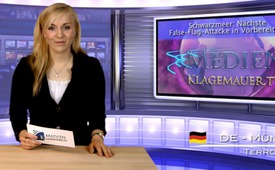 Schwarzmeer: Nächste False-Flag-Attacke in Vorbereitung?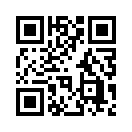 Bisher konnten die angedrohten westlichen Sanktionen gegen Russland die russische Regierung nicht dazu bewegen ...Bisher konnten die angedrohten westlichen Sanktionen gegen Russland die russische Regierung nicht dazu bewegen, die Volksabstimmung über den Verbleib der Krim abzusagen. Nun befürchten Analytiker der russischen Internetplattform Newsland, dass die USA dabei sind, künstlich einen „Casus Belli“ zu schaffen, um militärisch in diesen Konflikt eingreifen zu können. Als Casus Belli wird eine Handlung bezeichnet, die in einer bereits angespannten Situation unmittelbar einen Krieg auslöst. 
Ein solcher Casus Belli könnte der Abschuss von Raketen von einem Kreuzer sein, den die USA mittlerweile im Schwarzen Meer stationiert haben. Wenn danach Raketenteile mit kyrillischer Aufschrift gefunden würden, könnte man diesen Beschuss Russland anlasten, und hätte damit eine  Begründung für ein weiteres Eingreifen. Die Analytiker der Plattform verweisen in diesem Zusammenhang auf die Ereignisse im Golf von Tonkin 1964. Dort wurde ebenfalls ein Beschuss durch nordvietnamesische Truppen vorgetäuscht, welcher dann als Vorwand für den Krieg gegen Nordvietnam diente. 
Ob diese Befürchtungen berechtigt sind, kann an dieser Stelle nicht zuverlässig beurteilt werden. 
Sollten aber bei einem allfälligen Ausbruch kriegerischer Handlungen, vorschnelle Schuldzuweisungen an Russland gemacht werden, gilt es diese - auch angesichts der bisher sehr einseitigen Berichterstattung in den westlichen Medien - kritisch zu hinterfragen. 
Wir bedanken uns für Ihre Aufmerksamkeit und empfehlen Ihnen sich auch mit den weiteren Medienkommentaren zum Konflikt in der Ukraine auseinander zu setzen.von tz./kb.ke.Quellen:http://newsland.com/news/detail/id/1336352/Das könnte Sie auch interessieren:#UkraineKonflikt - Aktuelle Ereignisse in der Ukraine - www.kla.tv/UkraineKonflikt

#Medienkommentar - www.kla.tv/MedienkommentareKla.TV – Die anderen Nachrichten ... frei – unabhängig – unzensiert ...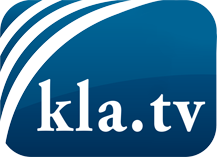 was die Medien nicht verschweigen sollten ...wenig Gehörtes vom Volk, für das Volk ...tägliche News ab 19:45 Uhr auf www.kla.tvDranbleiben lohnt sich!Kostenloses Abonnement mit wöchentlichen News per E-Mail erhalten Sie unter: www.kla.tv/aboSicherheitshinweis:Gegenstimmen werden leider immer weiter zensiert und unterdrückt. Solange wir nicht gemäß den Interessen und Ideologien der Systempresse berichten, müssen wir jederzeit damit rechnen, dass Vorwände gesucht werden, um Kla.TV zu sperren oder zu schaden.Vernetzen Sie sich darum heute noch internetunabhängig!
Klicken Sie hier: www.kla.tv/vernetzungLizenz:    Creative Commons-Lizenz mit Namensnennung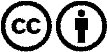 Verbreitung und Wiederaufbereitung ist mit Namensnennung erwünscht! Das Material darf jedoch nicht aus dem Kontext gerissen präsentiert werden. Mit öffentlichen Geldern (GEZ, Serafe, GIS, ...) finanzierte Institutionen ist die Verwendung ohne Rückfrage untersagt. Verstöße können strafrechtlich verfolgt werden.